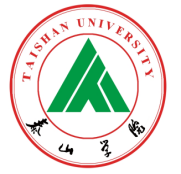 教育见习报告(          级)学        院：                    专        业：                    姓        名：                    见习指导教师：                    泰山学院教务处制基础教育状况见习记录教学活动记录（一）教学活动记录（二）教学活动记录（三）教学活动记录（四）教学活动见习总结班级管理见习记录教育情怀感悟（一）教育情怀感悟（二）教育情怀见习总结见习评议见习总成绩姓	名学号班级见习单位见习时间指导教师活动内容听取见习学校基本情况介绍；对见习学校的校园、教师、学生的各方面情况进行观察、了解、座谈交流。听取见习学校基本情况介绍；对见习学校的校园、教师、学生的各方面情况进行观察、了解、座谈交流。听取见习学校基本情况介绍；对见习学校的校园、教师、学生的各方面情况进行观察、了解、座谈交流。听取见习学校基本情况介绍；对见习学校的校园、教师、学生的各方面情况进行观察、了解、座谈交流。听取见习学校基本情况介绍；对见习学校的校园、教师、学生的各方面情况进行观察、了解、座谈交流。活动目标了解基础教育教学状况和教育教学活动内容，初步具备教师“角色”意识。了解基础教育教学状况和教育教学活动内容，初步具备教师“角色”意识。了解基础教育教学状况和教育教学活动内容，初步具备教师“角色”意识。了解基础教育教学状况和教育教学活动内容，初步具备教师“角色”意识。了解基础教育教学状况和教育教学活动内容，初步具备教师“角色”意识。基础教育状况见习记录基础教育状况见习总结指导教师评价结果签名：          日期：姓	名学号学号班级见习单位校内指导教师校内指导教师任课教师听课时间听课时间听课地点讲课题目课程目标听课内容记录听课体会姓	名学号学号班级见习单位校内指导教师校内指导教师任课教师听课时间听课时间听课地点讲课题目课程目标听课内容记录听课体会姓	名学号学号班级见习单位校内指导教师校内指导教师任课教师听课时间听课时间听课地点讲课题目课程目标听课内容记录听课体会姓	名学号学号班级见习单位校内指导教师校内指导教师任课教师听课时间听课时间听课地点讲课题目课程目标听课内容记录听课体会姓名学号专业班级教学活动见习总结（见习的收获、体会以及存在的问题等，不少于500字）教学活动见习总结（见习的收获、体会以及存在的问题等，不少于500字）教学活动见习总结（见习的收获、体会以及存在的问题等，不少于500字）教学活动见习总结（见习的收获、体会以及存在的问题等，不少于500字）指导教师评价结果签名：            日期：姓	名学号班级见习单位校内指导教师见习时间见习地点活动内容班级管理见习班级管理见习班级管理见习班级管理见习班级管理见习课程目标了解基础班主任工作的目标、内容、方式等，初步具备管理育人意识。了解基础班主任工作的目标、内容、方式等，初步具备管理育人意识。了解基础班主任工作的目标、内容、方式等，初步具备管理育人意识。了解基础班主任工作的目标、内容、方式等，初步具备管理育人意识。了解基础班主任工作的目标、内容、方式等，初步具备管理育人意识。见习活动内容记录班级管理见习总结指导教师评价结果签名：             日期：姓	名学号班级见习单位校内指导教师活动时间活动地点方式活动内容教育情怀感悟见习教育情怀感悟见习教育情怀感悟见习教育情怀感悟见习教育情怀感悟见习活动目的感悟师德、教育情怀在教师职业中的灵魂作用，初步具有热爱教育、奉献教育的意识。感悟师德、教育情怀在教师职业中的灵魂作用，初步具有热爱教育、奉献教育的意识。感悟师德、教育情怀在教师职业中的灵魂作用，初步具有热爱教育、奉献教育的意识。感悟师德、教育情怀在教师职业中的灵魂作用，初步具有热爱教育、奉献教育的意识。感悟师德、教育情怀在教师职业中的灵魂作用，初步具有热爱教育、奉献教育的意识。活动内容记录体会姓	名学号班级见习单位校内指导教师活动时间活动地点方式活动内容教育情怀感悟见习教育情怀感悟见习教育情怀感悟见习教育情怀感悟见习教育情怀感悟见习活动目的感悟师德、教育情怀在教师职业中的灵魂作用，初步具有热爱教育、奉献教育的意识。感悟师德、教育情怀在教师职业中的灵魂作用，初步具有热爱教育、奉献教育的意识。感悟师德、教育情怀在教师职业中的灵魂作用，初步具有热爱教育、奉献教育的意识。感悟师德、教育情怀在教师职业中的灵魂作用，初步具有热爱教育、奉献教育的意识。感悟师德、教育情怀在教师职业中的灵魂作用，初步具有热爱教育、奉献教育的意识。活动内容记录体会姓名学号专业班级教育情怀见习总结（见习的收获、体会以及存在的问题等，不少于500字）教育情怀见习总结（见习的收获、体会以及存在的问题等，不少于500字）教育情怀见习总结（见习的收获、体会以及存在的问题等，不少于500字）教育情怀见习总结（见习的收获、体会以及存在的问题等，不少于500字）对学院专业见习工作的建议对学院专业见习工作的建议对学院专业见习工作的建议指导教师评价结果签名：	日期：见习指导教师考核意见（客观评价学生见习中的态度、方法、结果、能力等）见习总成绩：           见习指导教师（签名）：                                           年   月   日学院意见：           学院盖章：年   月   日